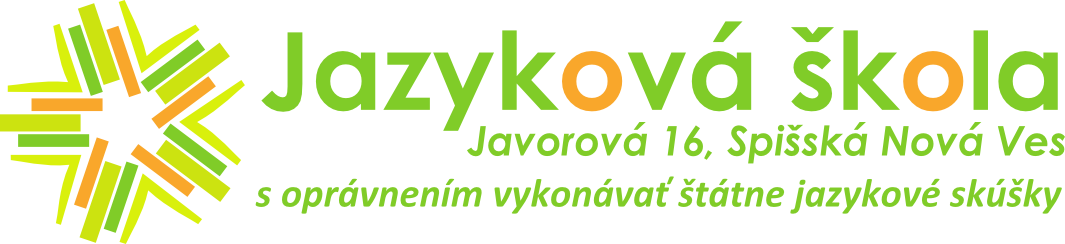  0905/727 558, 053/38 10 188, ✉js@jssnv.sk  www.jssnv.skPrihláška na školský rok 2019/2020Priezvisko:_________________________ Meno:____________________Titul:____________Bydlisko:___________________________________________________ PSČ:_____________Dátum nar.:_________________ Miesto nar.:___________________ Rod. č.:_____________Národnosť:_________________  E-mail:________________________ Tel.:_______________Zamestnanie (žiaci a študenti: škola, ročník)_________________________________________Absolvovaný kurz na JŠ v šk. roku 2018/2019 :  Prihlasujem sa do kurzu (v príslušnom stĺpci označte ročník, pri konverzačnom kurze počet hodín)                                                               DOSPELÍ A ŠTUDENTIŽIACI ZŠ                                                                       KONVERZAČNÝ KURZOchrana osobných údajovPoslucháč alebo jeho zákonný zástupca je v zmysle Zákona o výchove a vzdelávaní č. 245/2008 Z. z. (školský zákon) povinný poskytnúť Jazykovej škole, Javorová 16, Spišská Nová Ves osobné údaje v rozsahu uvedenom na prihláške, ktoré sú potrebné pre zápis poslucháča, jeho evidenciu, vedenie predpísanej školskej dokumentácie, vydávanie dokladov o štúdiu a na zabezpečenie komunikácie poslucháča so školou. Škola je oprávnená získavať a spracúvať nevyhnutné osobné údaje poslucháčov a zabezpečiť ich ochranu.Súhlas so spracovaním osobných údajov pre Jazykovú školu, Javorová 16, Spišská Nová Ves,                 IČO: 35538791 (ďalej len „prevádzkovateľ“)Súhlas so spracovaním osobných údajov v zmysle čl. 6 ods. 1 písm. a) Nariadenia EP a Rady EÚ č. 2016/679 o ochrane fyzických osôb pri spracúvaní osobných údajov a o voľnom pohybe takýchto údajov, ktorým sa zrušuje Smernica 95/46/ES (Všeobecné nariadenie o ochrane údajov, ďalej len „Nariadenie GDPR“).SÚHLASÍM   NESÚHLASÍM so zverejňovaním mojich fotografií/fotografií mojej dcéry/syna/videoprodukcie na účely dokumentujúce a propagujúce činnosť prevádzkovateľa, zverejnenia týchto fotografií na www stránke prevádzkovateľa, nástenke prevádzkovateľa a v publikáciách vydávaných prevádzkovateľom. Doba trvania súhlasu platí, pokiaľ trvá účel ich spracovania. Dovtedy ho možno kedykoľvek písomne alebo elektronicky odvolať.  Prehlásenie prevádzkovateľa: Prevádzkovateľ prehlasuje, že zaistením ochrany práv dotknutých osôb poveril externým výkonom zodpovednej osoby (DPO/ZO) spoločnosť Osobnyudaj.sk, s.r.o., ktorá na www stránke školy zverejnila všetky povinné informácie nachádzajúce sa v Zákone o ochrane osobných údajov a zaviedla transparentný systém zaznamenávania bezpečnostných incidentov a akýchkoľvek otázok zo strany dotknutej osoby, ako aj iných osôb. Jednotlivé informácie sa môže dotknutá osoba dozvedieť priamo na www stránke externej zodpovednej osoby: www.osobnyudaj.sk/informovanie. V prípade, že sa dotknutá osoba nevie s informáciami oboznámiť prostredníctvom internetu, je povinné informovanie možné prevziať v papierovej podobe na sekretariáte školy.Vyhlásenia dotknutej osoby:Dotknutá osoba svojím vlastnoručným podpisom vyhlasuje a potvrdzuje,  že sa oboznámila so všetkými informáciami uvedenými v tomto dokumente, znením Čl. 12 až Čl. 23 Nariadenia GDPR. Uvedené informácie sú pre dotknutú osobu zrozumiteľné a ich obsahu porozumela. Spišská Nová Ves, dňa:____________ Podpis poslucháča (zákonného zástupcu): __________________Jazyková škola, Javorová16, Spišská Nová VesČíslo rozhodnutia:	      / 2019-2020               Spišská Nová Ves, dňa:                            ROZHODNUTIE  Riaditeľka Jazykovej školy, Javorová 16, Spišská Nová Ves vo veci žiadosti o prijatie uchádzača do jazykovej školy:meno, priezvisko                                                                               narodeného                                                                                          bydliskorozhodla podľa § 5 ods. 13 písm. a) Zákona o štátnej správe v školstve a školskej samospráve č. 596/2003 Z. z. a o zmene a doplnení niektorých zákonov v znení neskorších predpisov a § 53 Zákona o výchove a vzdelávaní č. 245/2008   Z. z. (školský zákon) a o zmene a doplnení niektorých zákonov v znení neskorších predpisov a § 5 Vyhlášky MŠ SR o jazykovej škole č. 321/2008 Z. z. a na základe Vašej prihlášky a dokladu o zaplatení zápisného a školnéhoVás prijímamna štúdium v Jazykovej škole, Javorová 16, Spišská Nová Ves (pobočka školy)v školskom roku 2019/2020           jazyk:  ANJ, NEJ, ŠPJ, RUJ, FRJ, TAJ, JPJ, MAJ, PLJ                 ročník/kurz: Priebeh štúdia na jazykovej škole upravuje Vyhláška MŠ SR o jazykovej škole č. 321/2008 Z. z. a Školský poriadok Jazykovej školy, Javorová 16, Spišská Nová Ves. Výška zápisného a školného je stanovená v zmysle      § 53, ods. 5, 6, 7 Zákona o výchove a vzdelávaní  č. 245/2008 Z. z. (školský zákon) a v súlade so Všeobecne záväzným nariadením KSK č. 13/2016. Odôvodnenie:Splnili ste požiadavky na prijatie: doručili ste riadne vyplnenú prihlášku a doklad o zaplatení stanoveného poplatkusplnili ste kritériá na prijatie do vyššieho ročníka Poučenie:Toto rozhodnutie je konečné nemožno sa proti nemu odvolať. Toto rozhodnutie je preskúmateľné súdom podľa    § 247 a nasl. Zákona č. 99/1963 Zb. Občianskeho súdneho poriadku v znení neskorších predpisov.               ..................................			                                                                                                         riaditeľka školy Na vedomie: poslucháč (zákonný zástupca)  .........................................                                                                                       podpis                     spisDruh kurzu:       jazyk anglickýnemeckýfrancúzskyšpanielskytalianskyruskýjaponskýmaďarskýpoľskýDruh kurzu:       jazyk ročníkročníkročníkročníkročníkročníkročníkročníkročníkzákladný0.0.0.0.0.0.0.0.0.základný1.1.1.1.1.1.1.1.1.základný2.2.2.2.2.2.2.2.2.stredný3.3.3.3.3.3.stredný4.4.4.vyšší5.5.5.vyšší6.6.Prípravný ZŠJSB2B2Prípravný VŠJSC1C1Druh kurzu:       jazyk anglickýanglickýnemeckýnemecký      Druh kurzu:              jazyk      Druh kurzu:              jazykanglickýnemeckýnemeckýtalianskyDruh kurzu:       jazyk ročníkročníkročníkročník      Druh kurzu:              jazyk      Druh kurzu:              jazykročníkročníkročníkročníkzákladný1.1.1.1.MaturantiMaturanti4h4h4h– základný2.2.2.2.Základný kurzZákladný kurz4h4h4h4hstredný3.3.3.3.Stredný kurzStredný kurz2h   4h2h   4h2h   4h2h   4hstredný4.4.4.4.Vyšší kurzVyšší kurz2h   4h2h   4h2h   4h2h   4h8. a 9. r. (prípr.)9p9p9p9pPrekladový seminárPrekladový seminár2h2h2h–INÉ KURZYINÉ KURZYINÉ KURZYINÉ KURZYINÉ KURZYINÉ KURZYINÉ KURZYINÉ KURZYINÉ KURZYINÉ KURZYINÉ KURZYINÉ KURZYINÉ KURZYSlovenský jazyk pre cudzincovSlovenský jazyk pre cudzincovAnglický jazyk pre turistovAnglický jazyk pre turistovNemecký jazyk pre turistovNemecký jazyk pre turistovTaliansky jazyk pre turistovTaliansky jazyk pre turistovNemecký jazyk pre opatrovateľovNemecký jazyk pre opatrovateľovNemecký jazyk pre opatrovateľovanglický jazyk –3-mesačný kurzanglický jazyk –3-mesačný kurz